Муниципальное бюджетное дошкольное общеобразовательное учреждение детский сад общеразвивающего вида «Теремок»Конспект непосредственной образовательной деятельностив области «Познавательное развитие» по теме: «День Защитника Отечества» в подготовительной группе.Воспитатель: Кокачева Юлия Викторовна.Коноша.Цель и задачи непосредственной образовательной деятельностиЦель НОД: развитие умственных способностей  детей.Образовательные задачи:учить решать математические задачи; выкладывать решение с помощью цифр, знаков  и читать запись задачи;закрепить знания о числах и цифрах от 1 до 10;совершенствовать навыки порядкового и количественного счета;учить сравнивать смежные числа, устанавливать зависимость между ними;закрепить знания о геометрических фигурах;формировать умение анализировать, находить признаки сходства и отличия и на их основе объединять предметы со сходными признаками и выделять из группы предмет, отличающийся по какому-либо признаку;закреплять умение ориентироваться на плоскости листа;совершенствовать умение составлять фигуры из частей.Развивающие задачи:активизировать внимание, мышление;развивать слуховое восприятие;развивать конструктивные способности детей и творчество.Воспитательные  задачи:воспитывать самостоятельность; формировать навык самоконтроля и самооценки;воспитывать желание оказывать помощь окружающим.Воспитывать любовь к Родине,Способы взаимодействия с детьмиОрганизационный момент: психологический настрой, вступительная беседа.Двигательная деятельность. Физкультминутка «Мы солдаты» Игровое упражнение: «Какой техники не стало?», «Расставь солдат по порядку», «Кого больше?».Игра: «Найди лишнюю фигуру», «Колумбово яйцо».Решение задач.Слуховой диктант.Предварительная работа: беседа о Великой отечественной войне, о «Дне защитника Отечества», рассматривание иллюстраций  с военной техникой, рассматривание картин на военную тематику.Материалы к НОД: карточки для нахождения лишнего предмета, игровизоры, маркеры, головоломка «Колумбово яйцо», изображения военной техники, геометрические фигуры, коврограф Воскобовича и цветовые эталоны,   мультимедиараздаточный материал:   «математический набор»  (цифры, знаки), игровизоры и цв.фломастерыХод непосредственно образовательной деятельностиВоспитатель.  Ребята, поздоровайтесь с нашими гостями. Какое прекрасное утро! Я вижу, что у вас замечательное настроение! У наших гостей прекрасное настроение.   Улыбнитесь  друг другу и пожелайте доброго дня.Сегодня мы поговорим о Российской Армии. Научимся думать, выполнять задания, решать задачи, как настоящие солдаты. Видео ролик военной техники и солдат разных видов войск.Воспитатель. Вопросы детям.Ребята, сейчас какой месяц?Перед февралем какой месяц был?После февраля какой месяц будет?А какой праздник в феврале?Воспитатель. Правильно, ребята, скоро праздник 23 февраля «День защитника Отечества».Кто такие защитники Отечества?Дети. Ответы детей. Воспитатель. Ребята, защитники Отечества – это наши военные солдаты и офицеры Российской Армии, защитники мира, свободы и счастья. Они стоят на службе и днем, и ночью.  Российская Армия владеет различной   военной техникой.Воспитатель. И в этом году Российская Армия представила на выставке военную технику: (назовите ее) танки, машины, ракеты, самолеты, вертолеты. (Слайд на мультимедиа военной техники.)Воспитатель. Я предлагаю вам поиграть в игру,  «Какой техники  не стало?»  Дети говорят, какая техника исчезла (мультимедиа) Воспитатель. Кроме военной техники на параде участвуют защитники Родины солдаты и офицеры   разных подразделений. Первыми встали солдаты на парад. Задание детям.Я предлагаю вам стать  солдатами, наденьте пилотки на голову, возьмете любую цифру, солдаты по порядку становись. По порядку рассчитайсь. Шестой по счету назови своих соседей.Для выполнения следующего задания прошу вас сесть за столы.Воспитатель. Ребята, на парад построились  моряки и  танкисты. Вам нужно узнать кого меньше, моряков или танкистов. Как узнать сколько моряков? Посчитайте сколько моряков (6), выкладывайте цифру 6, посчитайте сколько танкистов (7) выкладывайте цифру 7.  Сравните у себя на столах кого меньше моряков или танкистов?Сравнивают числа и выкладывают с помощью знаков. (6<7) Воспитатель. Кого меньше, моряков или танкистов?Дети. Ответы детей. (Моряков меньше, чем танкистов)Воспитатель. Насколько меньше моряков?Дети. Ответы детей. (Моряков на один меньше, чем танкистов)Молодцы справились с этим заданиемВоспитатель.  В честь праздника прогремели салюты. Если внимательно послушаете задачу, то узнаете, сколько дано салютов (ребята, кто желает выполнять задание на  коврографе?) решение задачи выкладывайте с помощью цифр и знаков у себя на столеНа параде в честь Дня защитника Отечества дали сначала 6 салютов, а потом еще 1. Сколько салютов дали всего?Воспитатель.  А теперь нам надо узнать, сколько же вертолетов участвует в параде?В небе над парадом летело 9 самолетов, а вертолетов на 1 меньше. Сколько вертолетов участвовало в параде?А как вы ребята, сможете на параде маршировать? Давайте покажем. Встаньте врассыпную.Физкультминутка: «Мы солдаты»Раз-два – аты-баты,Три-четыре – мы солдаты.Маршируем как пехота.Раз-два повороты.В кабину сели самолета, Три-четыре – мы пилоты.Вниз - вверх, вниз – вверх,Наши крылья лучше всех,А теперь на кораблях,Мы качаемся в волнах.Сквозь бинокль вдаль посмотрим –Нелегко служить на флоте. Молодцы вы сможете участвовать в парадеРебята повернитесь к экрану.Дети стоятВоспитатель. Ребята,  на территории любого города много архитектурных объектов: дома, памятники, мосты и др. На карте они выглядят в виде геометрических фигур. Назовите ихВоспитатель показывает геометрические фигуры  детям,  они  называют их. (на мультимедиа) Вот мы узнали в виде каких геометрических фигур обозначены объеты на карте.Для выполнения следующего задания садитесь за столы.Воспитатель. Враги на территории одного из наших городов  спрятали секретное оружие. Чтобы узнать, где спрятано секретное оружие,  и обезвредить его, вы должны  найти лишнюю фигуру. Я предлагаю вам поиграть в игру «Какая фигура лишняя?»У каждого ребенка  на столе карточка с заданием.  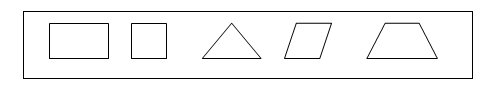  Найдите лишнею фигуру и закрасьте ее фломастером.А теперь поменяйтесь карточками и проверьте друг друга.Воспитатель. Какая среди этих фигур лишняя?Дети. Ответы детей (треугольник, т.к. другие фигуры  четырехугольники).Молодцы и с этим заданием справились.Воспитатель. Ребята, все участники парада движутся по определенному маршруту. На карте желтым квадратом показан исходный пункт участников парада. А маршрут нам предстоит узнать.Один ребенок выполняет задание на коврографе Воскобовича, а остальные работают  на игровизоре.  Потом сверяются ответом. От желтой клетки вправо отступите 6 клеток, а седьмую клетку закрасьте  красным фломастером.От красной клетки вниз отсчитайте 4 клетки, 5-ую закрасьте синим фломастером.От синей  клетки влево двигайтесь на 3 клетки, закрасьте 4–ую клетку  зеленым  фломастером.От зеленой клетки вверх отсчитайте 7 клеток 8–ую закрасьте черным фломастером.(я иду смотреть кто правильно сделал, глажу по голове)Проверьте правильно вы определили маршрут парадаВоспитатель. Ребята, на параде участвуют не только пехотинцы, танкисты,  моряки, но и ракетные войска, которые охраняют наши воздушные рубежи. Предлагаю вам  построить ракеты и запустить их.Головоломка «Колумбово яйцо».  Дети, используя все детали,  строят ракету с помощью схемыВоспитатель. А теперь запустим ракеты. Чтобы запустить ее нужно сосчитать в  обратном порядке, начиная от 10 (обратный счет).Дима запусти свою ракету! (Арина, Ваня,...)Воспитатель вначале просит сосчитать обратно нескольких детей (индивидуально), а потом считают хором. Воспитатель. Ребята, вы все прекрасно справились с заданиями.Какое задание вам больше всех понравилось? Почему? (ответы детей)Думаю,  из вас получатся настоящие защитники Родины.А настоящие защитники воспитываются в школе кадетов.Музыкально-ритмическая композиция «Марш кадетов»По окончании НОД дети выстраиваются и награждаются значками «Отличника» за то, что  справились с заданиями со словами «Служи России» Список литературы:356 развивающих игр и занятий для детей от 3 до 6 лет по уникальной методике Л. А. Венгера. – М.: Гелеос. – .Арапова-Пискарева Н.А. Формирование элементарных математических представлений в детском саду. Программа и методические рекомендации.Ерофеева Т.И. и др. Математика для дошкольников. М.: Просвещение, .Макарова О.А. Планирование и конспекты занятий по математике в подготовительной группе ДОУ: Практическое пособие. М.: АРКТИ, .Метлина Л.С. Занятия по математике в детском саду. Пособие для воспитателя детского сада. – М.: Просвещение, .Новикова В.П. Математика в детском саду. Старший дошкольный возраст. – М.: Мозаика-Синтез, .